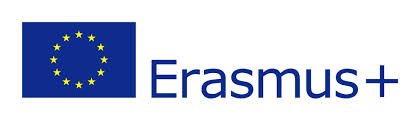 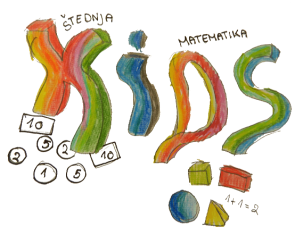 Child’s sex:	n Male n FemaleChild’s age : __________________________Thank you for your contribution!Please note if you have any comments or suggestions................................................................................................................................................................................................................................................................................................................................................................................................................................................................................................................................................................................................................................................................................................................................................................................................................................................................................................................................................................................................................................................................................................................................................................................................................................................................................A)   B)   C)   D)                         A)   B)   C)   A)   B)   C)   D)   E)A)   B)   C)   D)A)   B)   C)   D)A)   B)   C)   D)A)   B)   C)   D)A)   B)   C)   D)A)   B)   C)   D)A)   B)   C)   D)A)   B)   C)   A)   B)   C)   D)A)   B)   C)   A)   B)   C)   A)   B)   C)   A)   B)   C)   A)   B)   C)   A)   B)   C)   A)   B)   C)   A)   B)   C)   A)   B)   C)   D)A)   B)   C)   A)   B)   C)   A)   B)   C)   A)   B)   C)   D)A)   B)   C)   A)   B)   C)   A)   B)   C)   